Green Lane Primary Academy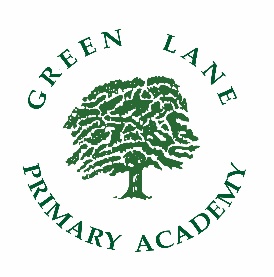 Pupil Premium Strategy StatementThis statement details our school’s use of pupil premium (and recovery premium for the 2023 to 2024 academic year) funding to help improve the attainment of our disadvantaged pupils. It outlines our pupil premium strategy, how we intend to spend the funding in this academic year and the effect that last year’s spending of pupil premium had within our school. School OverviewFunding OverviewPart A: Pupil Premium Strategy PlanStatement of IntentThis statement has been updated in 2023/4 and will be reviewed at the end of the academic year.ChallengesThis details the key challenges to achievement that we have identified among our disadvantaged pupils.Intended Outcomes This explains the outcomes we are aiming for by the end of our current strategy plan, and how we will measure whether they have been achieved.Activity in this Academic YearThis details how we intend to spend our pupil premium (and recovery premium funding) this academic year to address the challenges listed above.Teaching (for example, CPD, recruitment and retention)Budgeted cost: 2021/22 £157,395                             2022/23 £176,200                             2023/24 £202,850Targeted academic support (for example, tutoring, one-to-one support structured interventions) Budgeted cost: 2021/22: £21,025                            2022/23: £22,620                           2023/24: £24,220Wider strategies (for example, related to attendance, behaviour, wellbeing)Budgeted cost: 2021/22 £15,800                            2022/23 £17,700                           2023/24 £24,800Total budgeted cost: 2021/22: £ 197,220                                      2022/23: £216,520                                      2023/24 £251,870Part B: Review of outcomes in the previous academic yearPupil premium strategy outcomesThis details the impact that our pupil premium activity had on pupils in the 2020 to 2021 academic year and 2021/2022 academic year.DetailDataSchool nameGreen Lane Primary AcademyNumber of pupils in school 2021/22 – 7012022/23 – 6732023/24 - 666Proportion (%) of pupil premium eligible pupils2021/22 – 19%2022/23 - 22.3%2023/24 – 26.0%Academic year/years that our current pupil premium strategy plan covers (3 year plans are recommended)2021/222022/232023/24Date this statement was publishedDecember 2022Date on which it will be reviewedJuly 2024Statement authorised byJackie Walsh Head TeacherPupil premium leadJackie WalshGovernor / Trustee leadJess Roberts Pupil Premium Link GovernorDetailAmountPupil premium funding allocation this academic year 2021/22Based on October20 Census PP Pupil premium funding allocation this academic year 2022/23Based on October 21 CensusPupil premium funding allocation this academic year 2023/24Based on October 22 Census£176,195£193,900£218,250Recovery premium funding allocation this academic year 2021/22Recovery premium funding allocation this academic year 2022/23Recovery premium funding allocation this academic year 2022/23£21,025£22,620(Carried forward £11,000)£22,620Total: £33,620Pupil premium funding carried forward from previous years (enter £0 if not applicable)£0£0Total budget for this academic year 2021/22Total budget for this academic year 2022/23Total budget for this academic year 2022/23£197,220£216,520£251,870At Green Lane Primary Academy, our pupils are at the heart of everything we do. We have aspiration and ambition for every pupil and strive to provide the very best opportunities to enable them to achieve success.Our intention is that all pupils, irrespective of their background or the challenges they may face, are given every opportunity to make good progress and achieve high attainment across all areas of the curriculum.The focus of our Pupil Premium Strategy is to support disadvantaged pupils to achieve that goal, including progress for those who are already high attainers.We will consider the challenges faced by our vulnerable pupils and outline in this statement the activities planned to support their needs, regardless of whether they are disadvantaged or not.High quality teaching is at the heart of this approach, with a focus on timely intervention for those pupils who require the most support. This is proven to have the greatest impact on closing the disadvantage attainment gap and at the same time this will benefit the non-disadvantaged pupils in our school. Implicit in the intended outcomes detailed below, is the intention that non-disadvantaged pupils’ attainment will be sustained and improved alongside their disadvantaged peers.Our strategy is also integral to wider school plans for educational recovery, through targeted supported provided by the School Led Tutoring Programme, for pupils whose education has been most affected, including non-disadvantaged pupils.Our strategy will be responsive to common challenges and individual needs and based on robust diagnostic assessment of individual pupils and not assumptions about the impact of disadvantage. The approaches we have planned aim to enable pupils to excel. We will:Ensure disadvantaged pupils are challenged in the work they are setAct early to intervene at the point need is identifiedAdopt a whole school approach in which all staff take responsibility for disadvantaged pupils’ outcomes and raise expectations of what they can achieve.To achieve these aims we will provide:High quality first teaching and learningA range of evidence-based interventions to support the learning needs of pupils, including tutoringTargeted intervention which focusses on narrowing gaps and overcoming barriers, including support for high-achieving disadvantaged pupilsSpecialist support for speech and language development, particularly in EYFS and KS1Specialist behavioural support for pupils with social, emotional and mental health needsExtra-curricular activities and enrichment opportunitiesChallenge numberDetail of challenge 1Assessment, observations and discussions with pupils indicate that poorer oral language and vocabulary gaps are more apparent among disadvantaged pupils, particularly in EYFS and KS1.2Assessment, observations and discussions with pupils indicate that difficulties with phonics is more prevalent with disadvantaged pupils than their peers and this impacts negatively on Reading development.3Assessments indicate that Reading attainment among disadvantaged pupils is below that of non-disadvantaged pupils.Autumn 2 2021: Average from Y2-Y6All pupils 74.68% at Age Related ExpectationDisadvantaged pupils 67.94% at Age Related ExpectationSummer 2 2022: Average from Y2-Y6All pupils 72.0% at Age Related ExpectationDisadvantaged pupils 63.9% at Age Related ExpectationSummer 2 2023: Average from Y2-Y6All pupils 71.3% at Age Related ExpectationDisadvantaged pupils 59.1% at Age Related Expectation4Assessments indicate that Maths attainment among disadvantaged pupils is below that of non-disadvantaged pupils. Autumn 2 2021: Average from Y2-Y6All pupils 75.2% at Age Related ExpectationDisadvantaged pupils 70.4% at Age Related ExpectationSummer 2 2022: Average from Y2-Y6All pupils 70.9% at Age Related ExpectationDisadvantaged pupils 62.4% at Age Related ExpectationSummer 2 2023: Average from Y2-Y6All pupils 71.7% at Age Related ExpectationDisadvantaged pupils 56.7% at Age Related Expectation5Our assessments, observations and communications with families have identified social and emotional issues with some pupils, notably the ongoing impact of school closure and periods of isolation. These challenges particularly affect disadvantaged pupils, including their attainment.Referrals for support continue to increase.6Our attendance data over the past 3 years indicates that attendance among disadvantaged pupils has been lower than non-disadvantaged pupils.2021/226.5% of disadvantaged pupils have been persistently absent compared to 4.8% of their peers. Our assessments and observations indicate that this also has a negative impact on pupil progress.In 2021/22 this difference was reduced. Attendance of disadvantaged pupils (94.7%) was 0.7% lower than non-disadvantaged pupils (95.4%).In 2022/23 attendance of disadvantaged pupils (92.8%) was still lower than non-disadvantaged pupils (93.8%). We will continue to address this priority in 23/24.7Data indicates that a greater percentage of disadvantaged pupils are also SEND, although this difference is diminishing.2021/22 (11.4%) compared to 6.5% of all pupils. 2022/23 (9.8%) compared to 7.0% for all pupils2023/24 (8.4%) compared to 7.6% for all pupilsIntended outcomeSuccess criteriaImproved oral language skills and use of vocabulary among disadvantaged pupils.Assessments and observations indicate improved oral language among disadvantaged pupils. This is evident when triangulated with other evidence sources including engagement in lessons, work scrutiny and ongoing formative assessments.Improved Reading attainment among disadvantaged pupils.KS2 Reading outcomes in 2024/25 show that the percentage of disadvantaged pupils who achieve the Expected Standard is broadly in-line with non-disadvantaged pupils.To achieve and sustain improved wellbeing for all pupils at Green Lane, particularly our disadvantaged pupils.Sustained high levels of wellbeing from 2024/25 demonstrated by:Increased participation in enrichment activities among disadvantaged pupilsIncreased engagement in learningQualitative data from student voice, pupil and parent surveys, teaching observations To achieve and sustain improved attendance for all pupils, particularly our disadvantaged pupils.Sustained high attendance from 2024/25 demonstrated by:The overall absence rate for all pupils being no lower than4%The attendance gap between disadvantaged and non-disadvantaged pupils is reduced to 1%The percentage of disadvantaged pupils who are persistently absent is below 5%.To support SEND pupils in improving  attainment and social and emotional outcomesAssessments and observations indicate improved progress and qualitative data and case studies indicate high levels of inclusion.ActivityEvidence that supports this approachChallenge number(s) addressedFour additional 0.6 teachers to teach a fourth set for English and Maths in KS1 and KS2 ensuring lower pupil numbers in each set. There is evidence to indicate that smaller group sizes have a positive impact on pupil outcomes, particularly disadvantaged pupils. This enables increased opportunities for feedback and time for high quality interactions between pupils and teachers.TeachingandlearningToolkit/EEFeducationendowmentfund.org.ukSutton Trust: quality first teaching has a direct impact on pupil outcomes.1, 2, 3, 4, 7Purchase of synthetic phonics resources to secure stronger phonics teaching for all pupils.Further staff training in Sounds Write approach.Phonics approaches have a strong evidence base that indicates a positive impact on the accuracy of word reading (though not necessarily comprehension), particularly for disadvantaged pupils: Phonics | Toolkit Strand | Education Endowment Foundation | EEF1, 2, 3, 7Enhancement of our Maths teaching and curriculum planning in line with DfE and EEF guidance.We will fund teacher release time to further embed key elements of guidance in school and to access Teaching for Mastery training through the Archimedes Maths HubThe DfE non-statutory guidance has been produced in conjunction with the National Centre for Excellence in the Teaching of Mathematics, drawing on evidence-based approaches: Maths_guidance_KS_1_and_2.pdf (publishing.service.gov.uk)The EEF guidance is based on a range of the best available evidence: Improving Mathematics in Key Stages 2 and 34, 7Enhancement of CPD opportunities for all staff to enhance pedagogy – e.g. National College online training.Improved teacher knowledge and expertise has a direct impact on teaching and learning. TeachingandlearningToolkit/EEFeducationendowmentfund.org.ukActivityEvidence that supports this approachChallenge number(s) addressedAdditional phonics sessions targeted at disadvantaged pupils who require further support in Reception, Y1 and Y2.There is a strong evidence base indicating that phonic strategies have a positive impact on pupil progress, particularly for those from disadvantaged backgrounds. Targeted phonics interventions have been shown to be more effective when delivered regularly over a period up to 12 weeks.Phonics/ToolkitStrand/EEFeducationendowmentfund.org.uk1, 2, 3, 4, 7School Led Tutoring Programme to provide targeted intervention for pupils most impacted by the pandemic. Tuition targeted at specific needs and knowledge gaps can be an effective method to support low attaining pupils or those falling behind. Evidence demonstrates that small group support is particularly effective.educationendowmentfund.org.uk1, 2, 3, 4, 7Additional Reading and Phonics sessions targeted at disadvantaged pupils who require support in Y2.Small group tuition targeted at specific needs and knowledge gaps can be an effective method to support low attaining pupils of those falling behind.SmallGroupTuition/ToolkitStrand/EEF1, 2, 3, 4, 7ActivityEvidence that supports this approachChallenge number(s) addressedTherapeutic intervention for disadvantaged pupils who require support with mental health and well-being Individual, targeted support to address social, emotional and behavioural issues which impact on learning. External provision for identified pupils.SocialandEmotionalLearning/ToolkitStrand/EEF5Embedding principles of good practice set out in the DfE’s Improving School Attendance advice.Targeted support for pupils and families will be implemented to improve and sustain attendance. This will be provided by our Attendance Officer and Pastoral Lead.The DfE guidance has been informed by engagement with schools that have significantly reduced levels of absence and persistent absence.6Contingency fund for acute issues.Based on our experiences and those of similar schools, we have identified a need to set a small amount of funding aside to respond quickly to needs that have not yet been identified.AllAccess to high quality educational opportunities beyond the classroom. This will include clubs, activities after school and residential visits.These experiences have a significant impact on the social skills, self-esteem and confidence of our children and this has a positive impact on learning in the classroom. 5Outcomes 20/21End of year outcomes at Age Related Expectation demonstrate that progress has been hugely impacted as a result of disruption caused by school closure and periods of isolation.Outcomes of Pupil Premium pupils varied according to cohort, but were broadly lower than All pupils.Continued support through the Pupil Premium allocation enabled smaller class/set sizes and staff support to ensure all pupils’ needs to be addressed. Carefully targeted and timely interventions were a key feature of this approach.Phonics and Early ReadingPhonics and Early reading were targeted throughout the year, including remote provision during lockdown and periods of isolation.Pupils were targeted for additional support delivered in small groups.The Phonic Check was carried out for Y2 pupils in Autumn 2020 (rather than in the summer term of Y1). This was also repeated in Summer 2021 for Y2 pupils who did not pass and for Y1 pupils. These results were for internal monitoring purposes only.EYFS Language and Communication Pupils normally enter EYFS with starting points well below National and therefore developing Language and Communication continued to be a focus for additional support and intervention. During this period intervention was delivered using NELI (Nuffield Early Language Intervention).  This will be developed further in 21/22.AttendanceOur Attendance Officer has continued to monitor individual pupils to ensure good attendance, including attendance strategy meetings with parents.Attendance, whilst school was fully open, was slightly below average during 20/21.Social and Emotional SupportChildren supported by the Bungalow Project, Educational Psychologist and Pastoral Lead continued to receive support at school and during periods at home during lockdown or isolation.Meetings and support were delivered remotely where possible.Outcomes 21/22End of year outcomes at Age Related Expectation demonstrate that progress continues to be significantly impacted as a result of disruption caused by school closure and periods of isolation.In some year groups, outcomes for Pupil Premium pupils were slightly lower than All pupils but broadly in-line in others: subjects also varied. Outcomes were generally cohort specific.Continued support through the Pupil Premium allocation enabled smaller class/set sizes and staff support to ensure all pupils’ needs to be addressed. Carefully targeted and timely interventions were a key feature of this approach.Phonics and Early ReadingPhonics and Early reading continued to be targeted throughout the year and was a key focus of work in EYFS and KS1.Pupils were targeted for additional support delivered in small groups.The Phonic Check was carried out in Summer22 for all Y1 pupils and those in Y2 who did not pass in the previous year.Improving outcomes in Phonics were evident in the percentage of pupils who were at age expectation.EYFS Language and Communication Pupils entering EYFS had starting points well below National and therefore the focus on developing Language and Communication continued to be a priority. NELI (Nuffield Early Language Intervention) was used to provide additional support in small groups. Strategies to develop language and communication were embedded in all teaching and learning opportunities to address the increasingly low starting points.AttendanceOur Attendance Officer has continued to monitor individual pupils to ensure good attendance, including attendance strategy meetings with parents. This has been a key priority following the pandemic. Attendance was lower than previous averages and will continue to be a focus.Social and Emotional SupportAn increased number of children were supported by the Bungalow Project, Educational Psychologist and Pastoral Lead in 21/22. The impact of the pandemic has been significant and more children have required additional social, emotional and mental health support. Outcomes 22/23End of year outcomes at Age Related Expectation demonstrate that progress is improving, particularly at KS2.In some year groups, outcomes for Pupil Premium pupils were lower than All pupils but broadly in-line in others: subjects also varied. Outcomes were generally cohort specific.Continued support through the Pupil Premium allocation enabled smaller class/set sizes and staff support to ensure all pupils’ needs to be addressed. Carefully targeted and timely interventions were a key feature of this approach.Phonics and Early ReadingPhonics and Early reading continued to be targeted throughout the year and was a key focus of work in EYFS and KS1.Pupils were targeted for additional support delivered in small groups.The Phonic Check was carried out in Summer23 for all Y1 pupils and those in Y2 who did not pass in the previous year.Phonics outcomes were significantly lower than in previous years. This will be addressed through focussed teaching and intervention to ensure pupils who did not pass at the end of Y1 are supported towards achieving a positive outcome in 23/24 at the end of Y2. EYFS Language and Communication Pupils entering EYFS had starting points well below National and therefore the focus on developing Language and Communication continued to be a priority. NELI (Nuffield Early Language Intervention) continued to be used to provide additional support in small groups. Strategies to develop language and communication were embedded in all teaching and learning opportunities to address the increasingly low starting points.AttendanceOur Attendance Officer has continued to monitor individual pupils to ensure good attendance, including attendance strategy meetings with parents. Our Safeguarding and Pastoral Lead has continued to work closely with parents to encourage improved attendance.Social and Emotional SupportAn increased number of children were supported by the Bungalow Project, Educational Psychologist and Pastoral Lead in 22/23. The impact of the pandemic has been significant and more children have continued to require additional social, emotional and mental health support. 